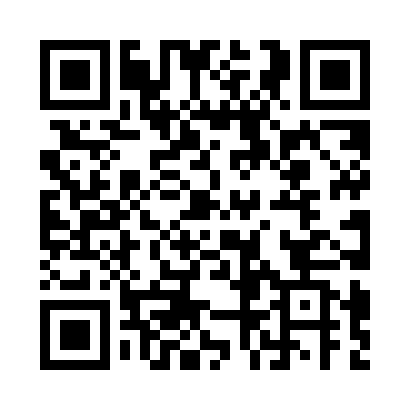 Prayer times for Zschernitz, GermanyMon 1 Jul 2024 - Wed 31 Jul 2024High Latitude Method: Angle Based RulePrayer Calculation Method: Muslim World LeagueAsar Calculation Method: ShafiPrayer times provided by https://www.salahtimes.comDateDayFajrSunriseDhuhrAsrMaghribIsha1Mon2:444:581:155:379:3111:382Tue2:454:591:155:379:3111:383Wed2:455:001:155:379:3111:384Thu2:465:011:165:379:3011:385Fri2:465:021:165:379:3011:386Sat2:465:021:165:379:2911:387Sun2:475:031:165:379:2811:378Mon2:475:041:165:379:2811:379Tue2:485:051:165:379:2711:3710Wed2:485:061:175:369:2611:3711Thu2:495:071:175:369:2511:3612Fri2:495:091:175:369:2511:3613Sat2:505:101:175:369:2411:3614Sun2:505:111:175:369:2311:3515Mon2:515:121:175:359:2211:3516Tue2:515:131:175:359:2111:3517Wed2:525:141:175:359:2011:3418Thu2:535:161:175:349:1811:3419Fri2:535:171:175:349:1711:3320Sat2:545:181:185:349:1611:3321Sun2:545:201:185:339:1511:3222Mon2:555:211:185:339:1411:3223Tue2:555:221:185:329:1211:3124Wed2:565:241:185:329:1111:3025Thu2:565:251:185:319:0911:3026Fri2:575:271:185:319:0811:2927Sat2:585:281:185:309:0711:2928Sun2:585:291:185:299:0511:2829Mon2:595:311:185:299:0311:2730Tue2:595:321:185:289:0211:2731Wed3:005:341:175:289:0011:26